 ВСЕРОССИЙСКАЯ ОЛИМПИАДА ШКОЛЬНИКОВ ПО ТЕХНОЛОГИИ 2021–2022 уч. год  Направление «Культура дома, дизайн и технологии» 7–8 классы Ответы и критерии оценивания Максимальное количество баллов – 22 . № Ответы Комментарий Общая часть Общая часть 1 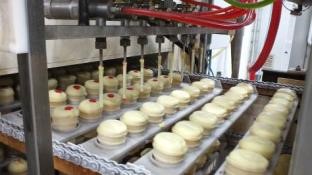 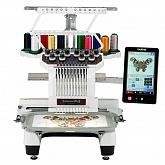 1 балл (по 0,5 балла за верный ответ).  Если выбрано более 2 ответов – 0 баллов 2 человек – природа человек – техника балл (по 0,5 балла за верный ответ). Если выбрано более ответов – 0 баллов 3 капуста цветная 1 балл 4 Валентина Владимировна Терешкова 1 балл 5 древесина 1 балл 6 машинистка 1 балл 7 – сбор информации по теме проектирования,  – разработка технологии изготовления изделия, – изготовление проектного изделия, – осуществление презентации проекта  1 балл за полный ответ 8  – мезенская 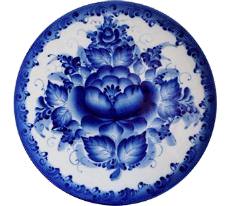 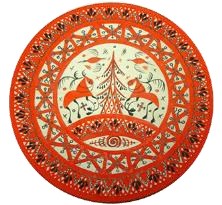 гжельская 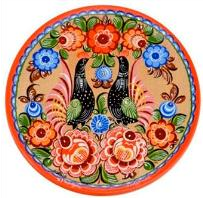 городецкая 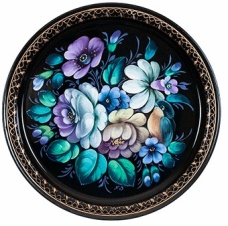 жостовская 2 балла за полный ответ (0,5 балла за каждую верную пару) 9 6 Решение:  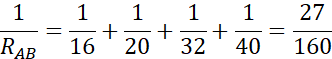 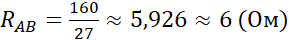 1 балл 10 60 Решение: (60 + 40) · (40 + 30) – 30 · 30 – 40 · 40 = = 7000 – 900 – 1600 = 7000 –2500 = 4500 (см2) – площадь детали в квадратных сантиметрах 4500 см2 = 45 дм2 – площадь детали в квадратных дециметрах 45 · 2 = 90 (дм2) – площадь поверхности, которую нужно покрасить 90 : 1,5 · 1 = 60 (г) – масса краски 2 балла 1 1дополненная реальность 1 балл 12 термобелье 1 балл 13 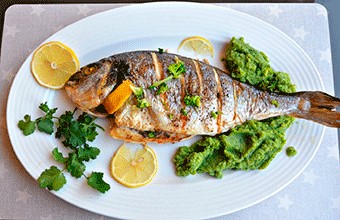 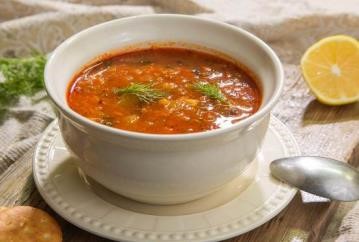 1 балл за полный ответ 14 общественное питание 1 балл 15 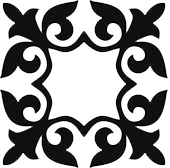 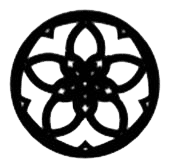 1 балл за полный ответ 16сушить без отжима 1 балл 17 720 1 балл 18саржевое 1 балл 19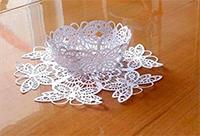 1 балл